НАУЧНОЕ  ОБЩЕСТВО  УЧАЩИХСЯ  (НОУ)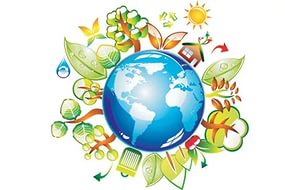 2-4  классов «ПЛАНЕТА  ЗНАНИЙ»В  2015-2016  учебном  году  в  МБОУ  Жирновской  СОШ  была  организована  работа  научного  общества  учащихся  2-4  классов  «Планета  знаний».На  первом   организационном  заседания  НОУ  ребята  узнали  о  целях  организации  НОУ, ознакомились  с  планом  работы  на  год, выбрали  Совет  НОУ,  в  который  вошли  педагоги  и  учащиеся: Лебедева  Н.Г. – председатель СоветаКушнарёва Т.Ю. – руководитель  НОУАдамова Г.Н. – руководитель  естественно-математической    секции  НОУФёдорова Т.Г. - руководитель  гуманитарной  секции  НОУДуванская  Е.В. – школьный  психологБеззубов  Вадим – 2-а  классДуванский  Арсений – 3-б  классГригорьев  Данил – 4-а  классПеред  учениками  выступила  школьный  психолог Дуванская  Е.В. Она  дала  ребятам  советы, настроила  на  позитивную  работу. Была  проведена  диагностика  интересов  учащихся, выявлены  области  знаний, которые  наиболее  привлекли  внимание  членов  НОУ.Ребята  получили  задания – определиться  с  темами  выступлений,  подготовить  к  следующему  заседанию  НОУ  научные  доклады  и  исследовательские  работы Каждому  вручили   памятку «Как  подготовиться  к  докладу», «Этапы  работы  над  исследовательским  проектом»Все  участники  НОУ  «Планета  знаний»  получили  сертификаты   членов  НОУ,  которые  вручила  заместитель  директора  по  УВ Лебедева Н.Г.ПРЕЗЕНТАЦИЯ  ИССЛЕДОВАТЕЛЬСКИХ  ПРОЕКТОВ  УЧАСТНИКОВ  НАУЧНОГО  ОБЩЕСТВА  УЧАЩИХСЯ (НОУ) «Планета  знаний».Пришла  пора   презентации  исследовательских  работ  учащихся  2-4  классов. Всё  время, с  октября  по  февраль, шла  подготовка  к   первому   отчётному  выступлению  участников  НОУ.Ребята  работали  над  выбранными  темами, собирали  материал, оформляли  свои  работы. Консультационную  помощь  оказывали  руководители  секций:Адамова Г.Н. (естественно-математическая  секция), Фёдорова Т.Г. (гуманитарная  секция)  и  классные  руководители.Темы  выступлений  были  разнообразны, интересны, за  пределами  школьной  программы. Презентации  работ  участников  НОУ  прошли  12  и  13  февраля. Совет  НОУ «Планета  знаний»  выслушали  выступления, дали  рекомендации по  улучшению  работ,  вынесли  своё  решение:Все  выступающие  получили  сертификаты  участника. Дипломы  получили:I степениВеликородная  Маргарита (4 а) за  работу «Умеют  ли                                                        животные  считать?»               Васильченко  Анастасия (2 в) за  работу «Сказка – ложь, да  в  ней  намёк - добрым  молодцам  урок»II степениГригорьев Даниил (4 а) работа «Мамонты-древние  и  могучие»Толмачёва  Валерия (4 б) за  работу «Волшебство  русских  народных  сказок»III степениШингур  Максим(2 а)  за  работу «Звезда  по  имени  Солнце»Степанченко  Дарья (2 а) за  работу «Игры  наших  бабушек»Ушаков  Кирилл (3 б) за  работу «Зачем  нужна  математика?»Руководитель  НОУ: Кушнарёва  Т.Ю.